EPD FAQQuestion:How to get other DHCP server IP from WISE-3240?Suggestion:Step 1: Login WISE-3240 web page and select “Wifi->Edit”.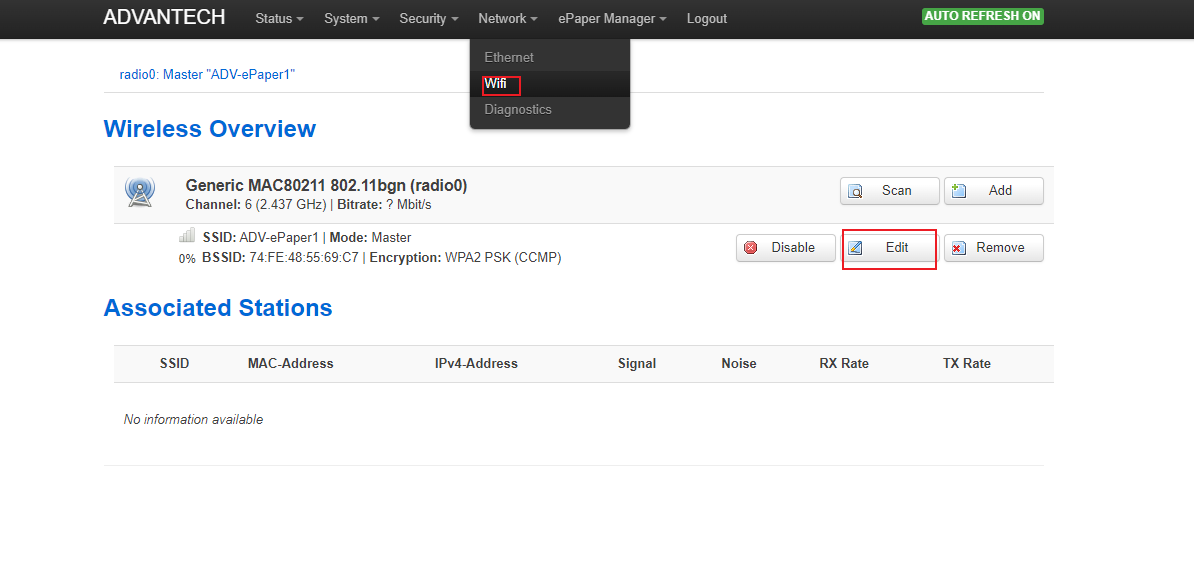 Step 2: Select “Access Point” Mode and change to mark “wan”.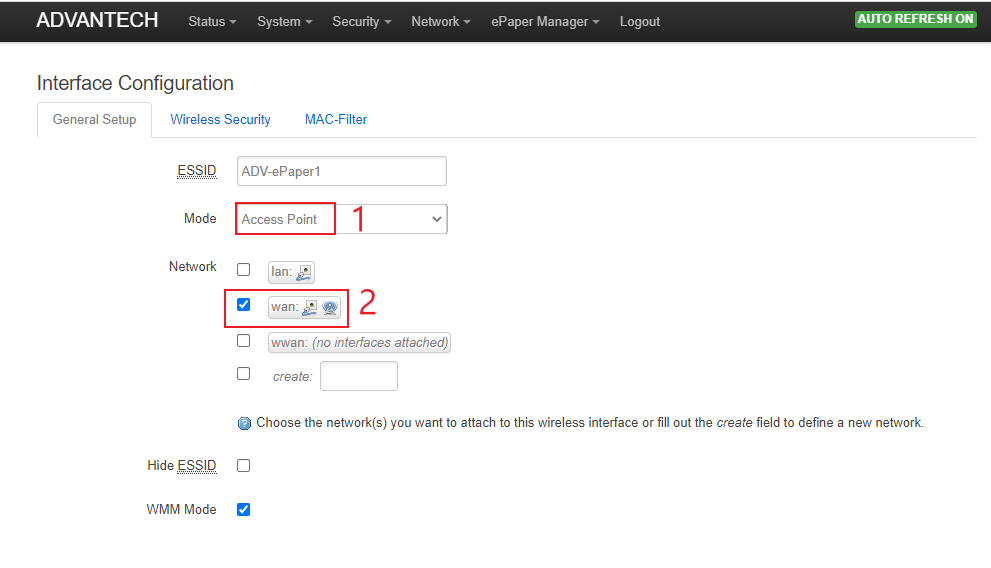 Step 3 : Using other device to connect WISE-3240. For this example, we use WISE-4060 to connect WISE-3240.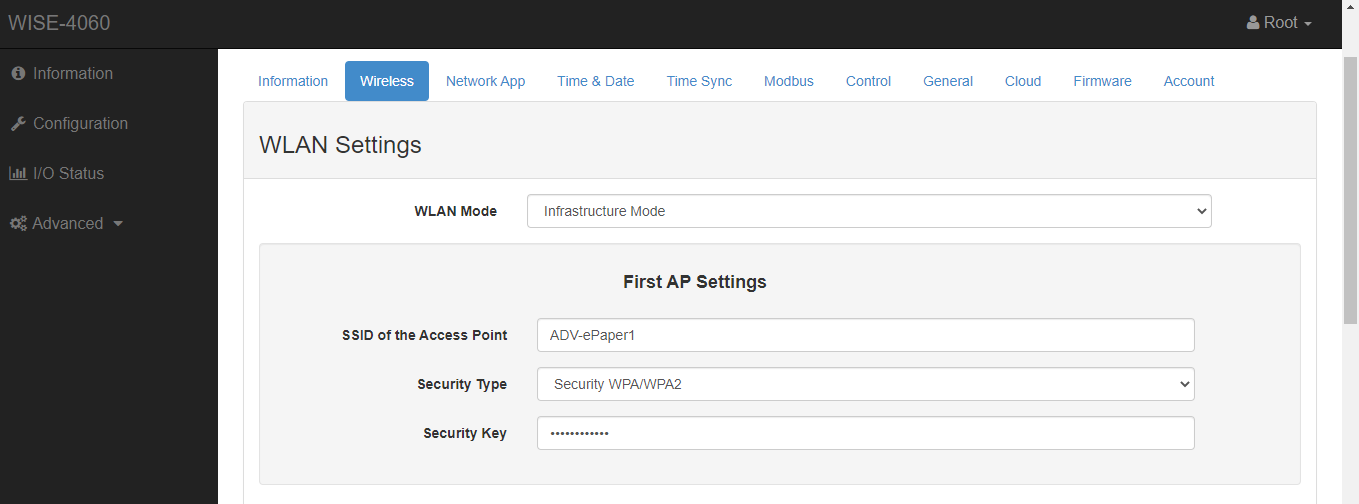 Step 4: Check the connection from WISE-3240.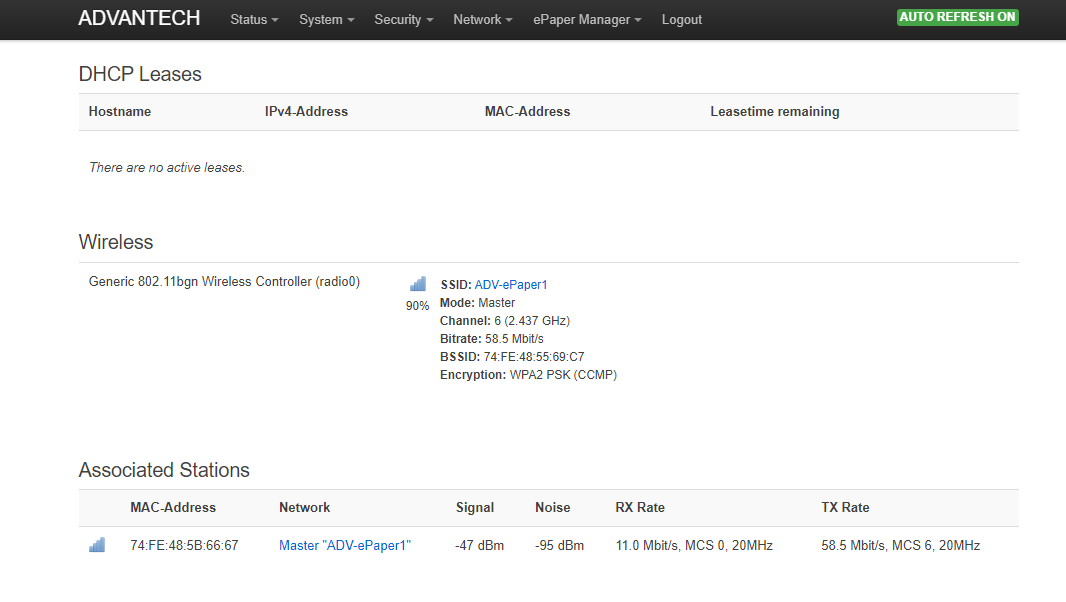 Step 5: Check device IP from WISE-Studio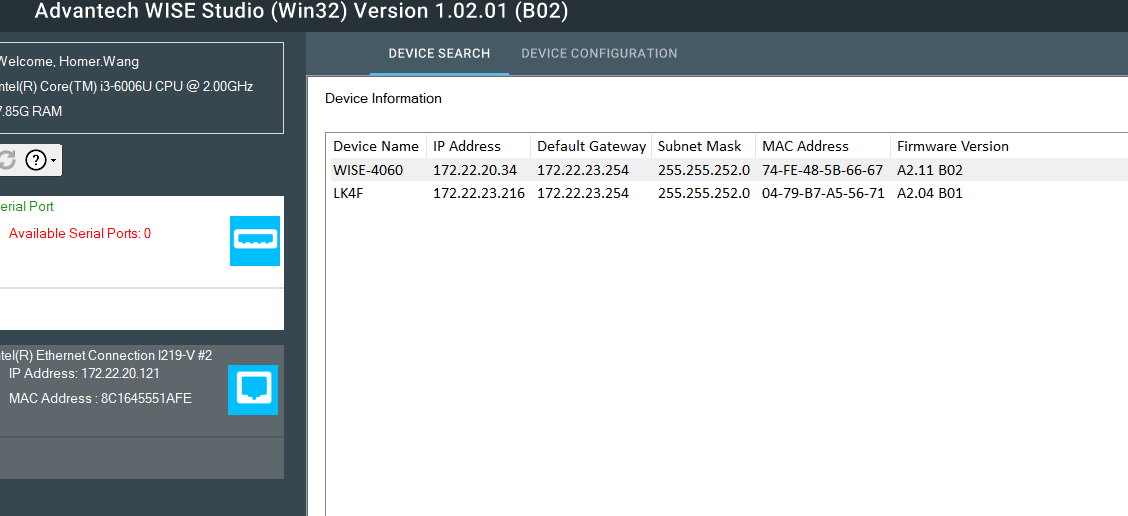 CategoryWISE-3240Date2022/4/11KeywordWISE-3240WISE-3240WISE-3240